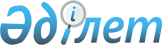 О внесении изменений в решение Лебяжинского районного маслихата (XI очередная сессия VI созыва) от 22 декабря 2016 года № 57/11 "О бюджете Лебяжинского района на 2017 - 2019 годы"Решение маслихата Лебяжинского района Павлодарской области от 18 апреля 2017 года № 75/13. Зарегистрировано Департаментом юстиции Павлодарской области 4 мая 2017 года № 5491      В соответствии с пунктом 5 статьи 109 Бюджетного кодекса Республики Казахстан от 4 декабря 2008 года, с подпунктом 1) пункта 1 статьи 6 Закона Республики Казахстан от 23 января 2001 года "О местном государственном управлении и самоуправлении в Республике Казахстан" и решением Павлодарского областного маслихата от 31 марта 2017 года (ХII сессия, VI созыв) № 101/12 "О внесении изменений и дополнений в решение областного маслихата (X сессия, VI созыв) от 12 декабря 2016 года № 76/10 "Об областном бюджете на 2017 - 2019 годы", Лебяжинский районный маслихат РЕШИЛ:

      1. Внести в решение Лебяжинского районного маслихата (XI очередная сессия VI созыва) от 22 декабря 2016 года № 57/11 "О бюджете Лебяжинского района на 2017 - 2019 годы" (зарегистрированное в Реестре государственной регистрации нормативных правовых актов за № 5333, опубликованное 21 января 2017 года в районных газетах "Аққу үні" - "Вести Акку" № 2) следующие изменения:

      в пункте 1:

      в подпункте 1):

      цифры "3745056" заменить цифрами "3912442";

      цифры "3378568" заменить цифрами "3545954";

      в подпункте 2) цифры "3745056" заменить цифрами "3972677";

      в подпункте 5) цифры "-67474" заменить цифрами "-127709";

      в подпункте 6) цифры "67474" заменить цифрами "127709";

      приложение 1, 6 к указанному решению изложить в новой редакции согласно приложениям 1, 2 к настоящему решению.

      2. Контроль за выполнением настоящего решения возложить на постоянную комиссию районного маслихата по экономике и бюджетной политике, законности и защите прав человека.

      3. Настоящее решение вводится в действие с 1 января 2017 года.

 Районный бюджет на 2017 год
(с изменениями) Распределение сумм трансфертов органам местного самоуправления на 2017 год
(с изменениями)
					© 2012. РГП на ПХВ «Институт законодательства и правовой информации Республики Казахстан» Министерства юстиции Республики Казахстан
				
      Председатель сессии

К. Жиеналин

      Секретарь районного маслихата

С. Мусинова
Приложение 1
к решению Лебяжинского
районного маслихата
(XIII очередная сессия
VI созыва)
от 18 апреля 2017 года № 75/13Приложение 1
к решению Лебяжинского
районного маслихата
(XI очередная сессия VI созыва)
от 22 декабря 2016 года № 57/11Категория

Категория

Категория

Категория

Сумма (тысяч тенге)

Класс

Класс

Класс

Сумма (тысяч тенге)

Подкласс

Подкласс

Сумма (тысяч тенге)

Наименование

Сумма (тысяч тенге)

1

2

3

4

5

1.Доходы

3912442

1

Налоговые поступления

361380

01

Подоходный налог 

141174

2

Индивидуальный подоходный налог 

141174

03

Социальный налог

120739

1

Социальный налог

120739

04

Налоги на собственность 

89053

1

Налоги на имущества

64963

3

Земельный налог

752

4

Налог на транспортные средства 

21498

5

Единый земельный налог

1840

05

Внутренние налоги на товары, работы и услуги

9130

2

Акцизы

869

3

Поступления за использование природных и других ресурсов

3465

4

Сборы за ведение предпринимательской и профессиональной деятельности

4796

08

Обязательные платежи, взимаемые за совершение юридически значимых действии и (или) выдачу документов уполномоченными на то государственными органами или должностными лицами

1284

1

Государственная пошлина

1284

2

Неналоговые поступления

4908

01

Доходы от государственной собственности

1572

5

Доходы от аренды имущества, находящегося в государственной собственности

1555

7

Вознаграждения по кредитам, выданным из государственного бюджета

17

04

Штрафы, пени, санкции, взыскания, налагаемые государственными учреждениями, финансируемыми из государственного бюджета, а также содержащимися и финансируемыми из бюджета (сметы расходов) Национального Банка Республики Казахстан 

641

1

Штрафы, пени, санкции, взыскания, налагаемые государственными учреждениями, финансируемыми из государственного бюджета, а также содержащимися и финансируемыми из бюджета (сметы расходов) Национального Банка Республики Казахстан, за исключением поступлений от организаций нефтяного сектора 

641

06

Прочие неналоговые поступления

2695

1

Прочие неналоговые поступления

2695

3

Поступление от продаж основного капитала

200

03

Продажа земли и не материальных активов

200

1

Продажа земли

200

4

Поступления трансфертов

3545954

02

Трансферты из вышестоящих органов государственного управления

3545954

2

Трансферты из областного бюджета

3545954

Функциональная группа

Функциональная группа

Функциональная группа

Функциональная группа

Функциональная группа

Сумма (тысяч тенге)

Функциональная подгруппа

Функциональная подгруппа

Функциональная подгруппа

Функциональная подгруппа

Сумма (тысяч тенге)

Администратор бюджетной программы

Администратор бюджетной программы

Администратор бюджетной программы

Сумма (тысяч тенге)

Программа

Программа

Сумма (тысяч тенге)

Наименование

Сумма (тысяч тенге)

1

2

3

4

5

6

2. Затраты 

3972677

01

Государственные услуги общего характера

352700

1

Представительные, исполнительные и другие органы, выполняющие общие функции государственного управления

278506

112

Аппарат маслихата района (города областного значения)

16394

001

Услуги по обеспечению деятельности маслихата района (города областного значения)

16394

122

Аппарат акима района (города областного значения)

94218

001

Услуги по обеспечению деятельности акима района (города областного значения)

83218

003

Капитальные расходы государственного органа 

11000

123

Аппарат акима района в городе, города районного значения, поселка, села, сельского округа

167894

001

Услуги по обеспечению деятельности акима района в городе, города районного значения, поселка, села, сельского округа

149412

022

Капитальные расходы государственного органа

18482

2

Финансовая деятельность

13442

452

Отдел финансов района (города областного значения)

13442

001

Услуги по реализации государственной политики в области исполнения бюджета и управления коммунальной собственностью района (города областного значения)

13001

003

Проведение оценки имущества в целях налогообложения

441

5

Планирование и статистическая деятельность

18490

453

Отдел экономики и бюджетного планирования района (города областного значения)

18490

001

Услуги по реализации государственной политики в области формирования и развития экономической политики, системы государственного планирования 

18490

9

Прочие государственные услуги общего характера

42262

454

Отдел предпринимательства и сельского хозяйства района (города областного значения)

16438

001

Услуги по реализации государственной политики на местном уровне в области развития предпринимательства и сельского хозяйства

16076

007

Капитальные расходы государственного органа 

362

458

Отдел жилищно-коммунального хозяйства, пассажирского транспорта и автомобильных дорог района (города областного значения) 

25824

001

Услуги по реализации государственной политики на местном уровне в области жилищно-коммунального хозяйства, пассажирского транспорта и автомобильных дорог

13064

067

Капитальные расходы подведомственных государственных учреждений и организаций

12760

02

Оборона

10336

1

Военные нужды

6849

122

Аппарат акима района (города областного значения)

6849

005

Мероприятия в рамках исполнения всеобщей воинской обязанности

6849

2

Организация работы по чрезвычайным ситуациям

3487

122

Аппарат акима района (города областного значения)

3487

007

Мероприятия по профилактике и тушению степных пожаров районного (городского) масштаба, а также пожаров в населенных пунктах, в которых не созданы органы государственной противопожарной службы

3487

03

Общественный порядок, безопасность, правовая, судебная, уголовно-исполнительная деятельность

700

9

Прочие услуги в области общественного порядка и безопасности

700

458

Отдел жилищно-коммунального хозяйства, пассажирского транспорта и автомобильных дорог района (города областного значения) 

700

021

Обеспечение безопасности дорожного движения в населенных пунктах

700

04

Образование

1841272

1

Дошкольное воспитание и обучение

205154

123

Аппарат акима района в городе, города районного значения, поселка, села, сельского округа

180193

004

Обеспечение деятельности организаций дошкольного воспитания и обучения

108289

041

Реализация государственного образовательного заказа в дошкольных организациях образования

71904

464

Отдел образования района (города областного значения)

24961

040

Реализация государственного образовательного заказа в дошкольных организациях образования

24961

2

Начальное, основное среднее и общее среднее образование

1441394

123

Аппарат акима района в городе, города районного значения, поселка, села, сельского округа

2750

005

Организация бесплатного подвоза учащихся до школы и обратно в сельской местности

2750

457

Отдел культуры, развития языков, физической культуры и спорта района (города областного значения)

42171

017

Дополнительное образование для детей и юношества по спорту

42171

464

Отдел образования района (города областного значения)

1396473

003

Общеобразовательное обучение 

1367515

006

Дополнительное образование для детей 

28958

9

Прочие услуги в области образования

194724

464

Отдел образования района (города областного значения)

194724

001

Услуги по реализации государственной политики на местном уровне в области образования

14188

005

Приобретение и доставка учебников, учебно-методических комплексов для государственных учреждений образования района (города областного значения) 

15595

007

Проведение школьных олимпиад, внешкольных мероприятий и конкурсов районного (городского) масштаба

990

015

Ежемесячная выплата денежных средств опекунам (попечителям) на содержание ребенка-сироты (детей-сирот), и ребенка (детей), оставшегося без попечения родителей

4446

067

Капитальные расходы подведомственных государственных учреждений и организаций 

159505

06

Социальная помощь и социальное обеспечение 

189371

1

Социальное обеспечение 

8730

451

Отдел занятости и социальных программ района (города областного значения)

6247

016

Государственные пособия на детей до 18 лет

3172

025

Внедрение обусловленной денежной помощи по проекту "Өрлеу"

3075

464

 Отдел образования района (города областного значения)

2483

030

Содержание ребенка (детей), переданного патронатным воспитателям

2483

2

Социальная помощь

146455

123

Аппарат акима района в городе, города районного значения, поселка, села, сельского округа

15081

003

Оказание социальной помощи нуждающимся гражданам на дому

15081

451

Отдел занятости и социальных программ района (города областного значения)

131374

002

Программа занятости

41016

004

Оказание социальной помощи на приобретение топлива специалистам здравоохранения, образования, социального обеспечения, культуры, спорта и ветеринарии в сельской местности в соответствии с законодательством Республики Казахстан

4357

007

Социальная помощь отдельным категориям нуждающихся граждан по решениям местных представительных органов 

42602

010

Материальное обеспечение детей-инвалидов, воспитывающихся и обучающихся на дому

531

017

Обеспечение нуждающихся инвалидов обязательными гигиеническими средствами и предоставление услуг специалистами жестового языка, индивидуальными помощниками в соответствии с индивидуальной программой реабилитации инвалида

23855

023

Обеспечение деятельности центров занятости населения

19013

9

Прочие услуги в области социальной помощи и социального обеспечения

34186

451

Отдел занятости и социальных программ района (города областного значения)

34186

001

Услуги по реализации государственной политики на местном уровне в области обеспечения занятости и реализации социальных программ для населения

23242

011

Оплата услуг по зачислению, выплате и доставке пособий и других социальных выплат

1174

021

Капитальные расходы государственного органа 

226

054

Размещение государственного социального заказа в неправительственном секторе

9544

07

Жилищно – коммунальное хозяйство

915968

1

Жилищное хозяйство

19392

458

Отдел жилищно-коммунального хозяйства, пассажирского транспорта и автомобильных дорог района (города областного значения) 

7131

003

Организация сохранения государственного жилищного фонда

631

004

Обеспечение жильем отдельных категорий граждан

6500

472

Отдел строительства, архитектуры и градостроительства района (города областного значения)

12261

072

Строительство служебного жилища, развитие инженерно-коммуникационной инфраструктуры и строительство, достройка общежитий для молодежи в рамках Программы развития продуктивной занятости и массового предпринимательства

12261

2

Коммунальное хозяйство

895080

458

Отдел жилищно-коммунального хозяйства, пассажирского транспорта и автомобильных дорог района (города областного значения) 

21446

012

Функционирование системы водоснабжения и водоотведения

18820

026

Организация эксплуатации тепловых сетей, находящихся в коммунальной собственности районов (городов областного значения)

2626

472

Отдел строительства, архитектуры и градостроительства района (города областного значения)

873634

058

Развитие системы водоснабжения и водоотведения в сельских населенных пунктах

873634

3

Благоустройство населенных пунктов

1496

123

Аппарат акима района в городе, города районного значения, поселка, села, сельского округа

1496

008

Освещение улиц населенных пунктов

1496

08

Культура, спорт, туризм и информационное пространство

388016

1

Деятельность в области культуры

231723

457

Отдел культуры, развития языков, физической культуры и спорта района (города областного значения)

112527

003

Поддержка культурно- досуговой работы

112527

472

Отдел строительства, архитектуры и градостроительства района (города областного значения)

119196

011

Развитие объектов культуры

119196

2

Спорт 

2000

457

Отдел культуры, развития языков, физической культуры и спорта района (города областного значения)

2000

009

Проведение спортивных соревнований на районном (города областного значения) уровне

1000

010

Подготовка и участие членов сборных команд района (города областного значения) по различным видам спорта на областных спортивных соревнованиях

1000

3

Информационное пространство

58418

456

Отдел внутренней политики района (города областного значения)

12900

002

Услуги по проведению государственной информационной политики

12900

457

Отдел культуры, развития языков, физической культуры и спорта района (города областного значения)

45518

006

Функционирование районных (городских) библиотек

44712

007

Развитие государственного языка и других языков народа Казахстана

806

9

Прочие услуги по организации культуры, спорта, туризма и информационного пространства

95875

456

Отдел внутренней политики района (города областного значения)

25722

001

Услуги по реализации государственной политики на местном уровне в области информации, укрепления государственности и формирования социального оптимизма граждан

14774

003

Реализация мероприятий в сфере молодежной политики

10948

457

Отдел культуры, развития языков, физической культуры и спорта района (города областного значения)

70153

001

Услуги по реализации государственной политики на местном уровне в области культуры, развития языков, физической культуры и спорта 

10923

032

Капитальные расходы подведомственных государственных учреждений и организаций 

59230

09

Топливно-энергетический комплекс и недропользование

1998

1

Топливо и энергетика

1998

472

Отдел строительства, архитектуры и градостроительства района (города областного значения)

1998

009

Развитие теплоэнергетической системы

1998

10

Сельское, водное, лесное, рыбное хозяйство, особо охраняемые природные территории, охрана окружающей среды и животного мира, земельные отношения

101672

1

Сельское хозяйство

73124

472

Отдел строительства, архитектуры и градостроительства района (города областного значения)

9000

010

Развитие объектов сельского хозяйства

9000

473

Отдел ветеринарии района (города областного значения)

64124

001

Услуги по реализации государственной политики на местном уровне в сфере ветеринарии 

12912

007

Организация отлова и уничтожения бродячих собак и кошек

1443

011

Проведение противоэпизоотических мероприятий

40596

047

Возмещение владельцам стоимости обезвреженных (обеззараженных) и переработанных без изъятия животных, продукции и сырья животного происхождения, представляющих опасность для здоровья животных и человека

9173

6

Земельные отношения

13638

463

Отдел земельных отношений района (города областного значения)

13638

001

Услуги по реализации государственной политики в области регулирования земельных отношений на территории района (города областного значения)

10638

006

Землеустройство, проводимое при установлении границ районов, городов областного значения, районного значения, сельских округов, поселков, сел

3000

9

Прочие услуги в области сельского, водного, лесного, рыбного хозяйства, охраны окружающей среды и земельных отношений

14910

453

Отдел экономики и бюджетного планирования района (города областного значения)

14910

099

Реализация мер по оказанию социальной поддержки специалистов

14910

11

Промышленность, архитектурная, градостроительная и строительная деятельность

20714

2

Архитектурная, градостроительная и строительная деятельность

20714

472

Отдел строительства, архитектуры и градостроительства района (города областного значения)

20714

001

Услуги по реализации государственной политики в области строительства, архитектуры и градостроительства на местном уровне

15714

013

Разработка схем градостроительного развития территории района, генеральных планов городов районного (областного) значения, поселков и иных сельских населенных пунктов

5000

12

Транспорт и коммуникации

71536

1

Автомобильный транспорт

70172

123

Аппарат акима района в городе, города районного значения, поселка, села, сельского округа

11601

013

Обеспечение функционирования автомобильных дорог в городах районного значения, поселках, селах, сельских округах

2517

045

Капитальный и средний ремонт автомобильных дорог улиц населенных пунктов

9084

458

Отдел жилищно-коммунального хозяйства, пассажирского транспорта и автомобильных дорог района (города областного значения) 

58571

023

Обеспечение функционирования автомобильных дорог

54468

045

Капитальный и средний ремонт автомобильных дорог районного значения и улиц населенных пунктов

4103

9

Прочие услуги в сфере транспорта и коммуникаций

1364

458

Отдел жилищно-коммунального хозяйства, пассажирского транспорта и автомобильных дорог района (города областного значения) 

1364

037

Субсидирование пассажирских перевозок по социально значимым городским (сельским), пригородным и внутрирайонным сообщениям 

1364

13

Прочие

20315

3

Поддержка предпринимательской деятельности и защита конкуренции

424

454

Отдел предпринимательства и сельского хозяйства района (города областного значения)

424

006

Поддержка предпринимательской деятельности

424

9

Прочие

19891

123

Аппарат акима района в городе, города районного значения, поселка, села, сельского округа

12562

040

Реализация мер по содействию экономическому развитию регионов в рамках Программы "Развитие регионов" 

12562

452

Отдел финансов района (города областного значения)

7329

012

Резерв местного исполнительного органа района (города областного значения) 

7329

14

Обслуживание долга

17

1

Обслуживание долга

17

452

Отдел финансов района (города областного значения)

17

013

Обслуживание долга местных исполнительных органов по выплате вознаграждений и иных платежей по займам из областного бюджета

17

15

Трансферты

58062

1

Трансферты

58062

452

Отдел финансов района (города областного значения)

58062

006

Возврат неиспользованных (недоиспользованных) целевых трансфертов

10050

051

Трансферты органам местного самоуправления

41974

054

Возврат сумм неиспользованных (недоиспользованных) целевых трансфертов, выделенных из республиканского бюджета за счет целевого трансферта из Национального фонда Республики Казахстан

6038

3. Чистое бюджетное кредитование 

67474

Бюджетные кредиты

81684

10

Сельское, водное, лесное, рыбное хозяйство, особо охраняемые природные территории, охрана окружающей среды и животного мира, земельные отношения

81684

9

Прочие услуги в области сельского, водного, лесного, рыбного хозяйства, охраны окружающей среды и земельных отношений

81684

453

Отдел экономики и бюджетного планирования района (города областного значения)

81684

006

Бюджетные кредиты для реализации мер социальной поддержки специалистов

81684

5

Погашение бюджетных кредитов

14210

01

Погашение бюджетных кредитов

14210

1

Погашение бюджетных кредитов, выданных из государственного бюджета

14210

4. Сальдо по операциям с финансовыми активами 

0

5. Дефицит (профицит) бюджета 

-127709

6. Финансирование дефицита (использование профицита) бюджета 

127709

Приложение 2
к решению Лебяжинского
районного маслихата
(XIII очередная сессия
VI созыва)
от 18 апреля 2017 года № 75/13Приложение 6
к решению Лебяжинского
районного маслихата
(XI очередная сессия VI созыва)
от 22 декабря 2016 года № 57/11№ п/п

Наименование сельских округов

Сумма (тысяч тенге)

№ п/п

Наименование сельских округов

Сумма (тысяч тенге)

1

Баймульдинский сельский округ

2800

2

Жамбылский сельский округ

3700

3

Кызылагашский сельский округ

2440

4

Кызыласкерский сельский округ

4200

5

Лебяжинский сельский округ

8563

6

Майкарагайский сельский округ

2400

7

Малыбайский сельский округ

4871

8

Шакинский сельский округ

3000

9

Шарбактинский сельский округ

4400

10

Ямышевский сельский округ

5600

Всего

41974

